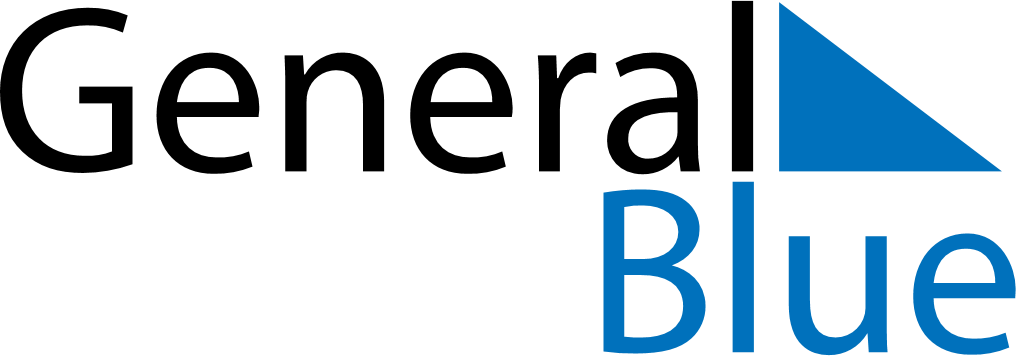 June 2023June 2023June 2023June 2023FinlandFinlandFinlandMondayTuesdayWednesdayThursdayFridaySaturdaySaturdaySunday123345678910101112131415161717181920212223242425Midsummer EveMidsummer DayMidsummer Day2627282930